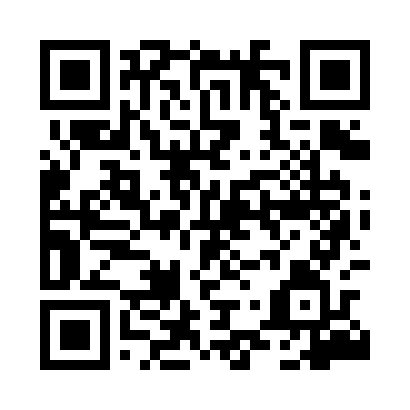 Prayer times for Dobrzeszow, PolandMon 1 Apr 2024 - Tue 30 Apr 2024High Latitude Method: Angle Based RulePrayer Calculation Method: Muslim World LeagueAsar Calculation Method: HanafiPrayer times provided by https://www.salahtimes.comDateDayFajrSunriseDhuhrAsrMaghribIsha1Mon4:176:1412:425:107:129:022Tue4:146:1212:425:117:149:043Wed4:116:0912:425:127:159:064Thu4:086:0712:425:137:179:085Fri4:066:0512:415:147:199:116Sat4:036:0312:415:167:209:137Sun4:006:0012:415:177:229:158Mon3:575:5812:405:187:249:179Tue3:545:5612:405:197:259:2010Wed3:515:5412:405:207:279:2211Thu3:485:5212:405:217:289:2412Fri3:455:5012:395:227:309:2613Sat3:425:4712:395:247:329:2914Sun3:395:4512:395:257:339:3115Mon3:365:4312:395:267:359:3416Tue3:335:4112:385:277:379:3617Wed3:305:3912:385:287:389:3918Thu3:275:3712:385:297:409:4119Fri3:245:3512:385:307:419:4420Sat3:215:3312:385:317:439:4621Sun3:185:3112:375:327:459:4922Mon3:155:2912:375:337:469:5123Tue3:125:2712:375:347:489:5424Wed3:095:2512:375:357:509:5725Thu3:055:2312:375:367:519:5926Fri3:025:2112:365:377:5310:0227Sat2:595:1912:365:387:5410:0528Sun2:565:1712:365:397:5610:0829Mon2:525:1512:365:407:5810:1130Tue2:495:1312:365:417:5910:13